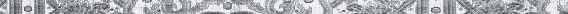 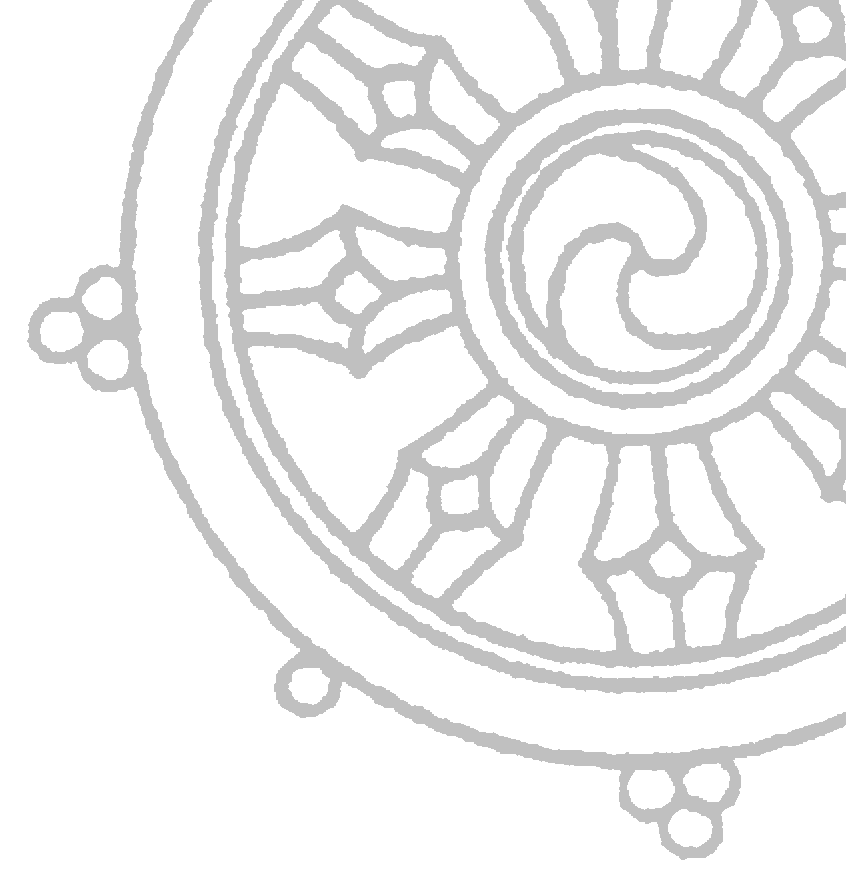 -----------------------------------------------------------------------------------------------------------------------------------------------------------RETREAT APPLICATION – PLEASE COMPLETE ALL FIELDS AND ANSWER ALL QUESTIONS
Name: 	Email address: 
Mobile number:     
Emergency Contact: Name:  Mobile number:     

Are you a Tibetan Buddhist Society student – YES  or NO   
If you are NOT a TBS student, please give details of your previous mediation and/or Buddhist experience:


And, as the Vajrayogini initiation in the Gelug tradition is a pre-requisite for this retreat, if you are NOT a TBS student, please give details of your initiation into this deity. Who was the initiation received from: Date received:  	 Location of the initiation:	

-----------------------------------------------------------------------------------------------------------------------------------------------------------

LOCAL STUDENTSLocal students should arrive by 9.15am on Saturday July 10th so that we can commence on time. Please access the temple via the dining room at the rear. If you are staying, you will be directed to your accommodation on arrival.Please check the following boxes if you are able to bring your own:
Sheets      Pillow:        Doona/Blankets:   	 Towels:   Bathmat: 

-----------------------------------------------------------------------------------------------------------------------------------------------------------

INTERSTATE AND OUT-OF-TOWN STUDENTS Accommodation is only available from Friday July 9thth (the night before the retreat) through until the evening of the last day (Saturday July 31st) inclusive. Access to the property is available between 9am and 7pm on Friday July 9th. 

If you will require an airport pick-up, it can only be provided between these times. As this service is provided by volunteers, please let us know the details of your flight no later than two weeks prior to the retreat. Please note that departure drop-offs are only available up until 1pm on Sunday August 1st.
Arrival Date: 	Airline:      Flight No:      Arrival Time: 
Departure:                  Airline:       Flight No:      Departing at: 	ALL PARTICIPANTS – PLEASE NOTE THE FOLLOWING IMPORTANT INFORMATION DIETARY INFORMATION – PLEASE READ CAREFULLY

Please make your choice and check one option only: 	VEGETARIAN MENU:    MEAT MENU:   

Do you require:	 GLUTEN FREE BREAD/CEREAL:   SOY MILK:   RICE MILK:   

PLEASE NOTE THE FOLLOWING:  If you suffer from serious food allergies, please give details below. We may then contact you prior to the retreat to discuss if we are able to accommodate them. DETAILS OF ALLERGIES:  
We are unable to cater to individual food intolerances / preferential diets, however, if you require a special diet, we have limited freezer space available if you wish to bring a few pre-cooked meals. Please note that a microwave is available but there are no cooking or food preparation areas available. *Please contact us prior to the retreat to discuss this arrangement if you wish to avail yourself of this option. 
UNDERSTANDING & AGREEMENTI have read this application form and the attached retreat information sheet and, if my application is accepted, I agree to abide by those conditions and the retreat discipline: (Please check this box to indicate your agreement)    -----------------------------------------------------------------------------------------------------------------------------------------------------------PAYMENT INFORMATIONI wish to attend for:
Full retreat with accommodation $1500    Full retreat without accommodation $1350    

or, if you wish to attend for two weeks only state which weeks:   

Weeks 1&2:   Weeks 2&3:   
Two weeks With accommodation $1000     or, Without accommodation $900   

Total Retreat Fee Paid - $  I wish to pay by the following method: 
(Please check the box to indicate your preference and complete details if required)
  	Pay online with credit card through our secure online store. 
        Please go to this web address:  https://tibetanbuddhistsociety.com.au/retreat-fees/
  	Pay by direct EFT deposit to our account.	Date of Deposit: 
      	Please make your deposit to the following account:
        Tibetan Buddhist Society: BSB - 083091	           Account number – 048382415
        IMPORTANT: Use the reference “Your surname JULY” so that we can trace your deposit.-----------------------------------------------------------------------------------------------------------------------------------------------------------
Please complete your application and return it to us along with your payment by Wednesday June 30th, 2021